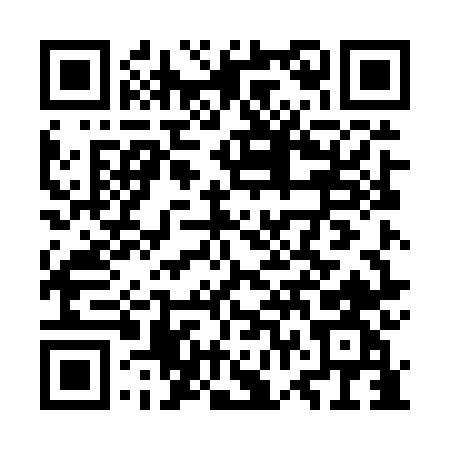 Prayer times for Sancheong, South KoreaWed 1 May 2024 - Fri 31 May 2024High Latitude Method: NonePrayer Calculation Method: Muslim World LeagueAsar Calculation Method: ShafiPrayer times provided by https://www.salahtimes.comDateDayFajrSunriseDhuhrAsrMaghribIsha1Wed4:025:3712:264:107:158:442Thu4:015:3612:264:107:168:453Fri4:005:3512:254:107:168:464Sat3:585:3412:254:117:178:475Sun3:575:3312:254:117:188:486Mon3:565:3212:254:117:198:497Tue3:545:3112:254:117:208:508Wed3:535:3012:254:117:218:529Thu3:525:2912:254:117:218:5310Fri3:505:2812:254:117:228:5411Sat3:495:2712:254:117:238:5512Sun3:485:2612:254:117:248:5613Mon3:475:2612:254:127:258:5714Tue3:465:2512:254:127:258:5815Wed3:445:2412:254:127:269:0016Thu3:435:2312:254:127:279:0117Fri3:425:2312:254:127:289:0218Sat3:415:2212:254:127:289:0319Sun3:405:2112:254:127:299:0420Mon3:395:2112:254:137:309:0521Tue3:385:2012:254:137:319:0622Wed3:375:1912:254:137:329:0723Thu3:365:1912:254:137:329:0824Fri3:355:1812:254:137:339:0925Sat3:355:1812:264:137:349:1026Sun3:345:1712:264:147:349:1127Mon3:335:1712:264:147:359:1228Tue3:325:1612:264:147:369:1329Wed3:315:1612:264:147:369:1430Thu3:315:1512:264:147:379:1531Fri3:305:1512:264:147:389:16